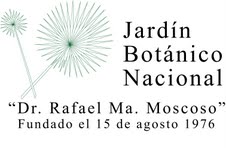 JARDIN BOTANICO  NACIONAL “Dr. Rafael Ma. Moscoso”“Año  de la alfabetización”Estadística de la OAI trimestral Cantidad de información solicitadas Abril/Junio 2016JARDIN BOTANICO  NACIONAL “Dr. Rafael Ma. Moscoso“Año  de la alfabetización”Medios  utilizados para canalizar informaciónJennifer paredes carpio     Medios UtilizadosMes FísicoElectrónicoTotal Abril11Mayo14Junio 25Total de periodo 4 1014FísicoElectrónico410